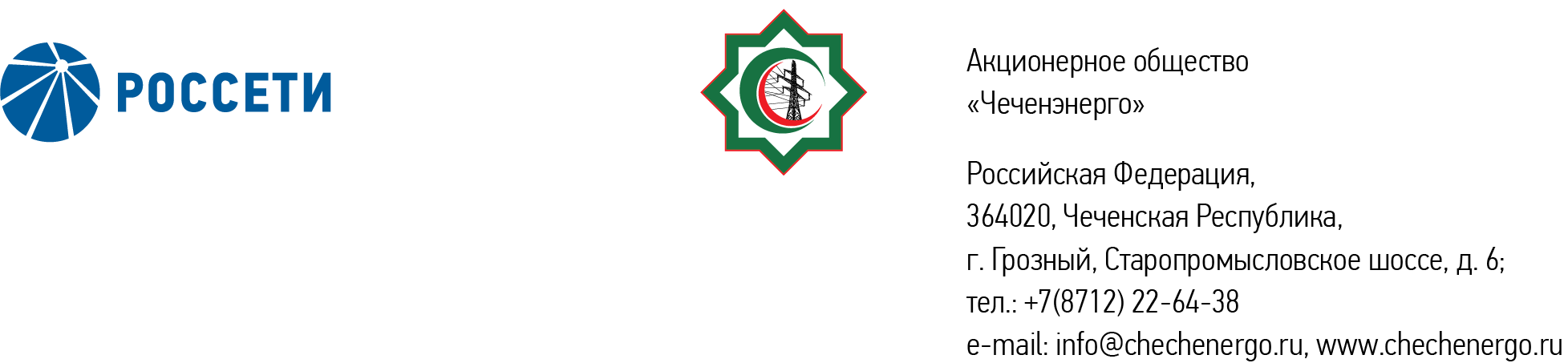 ПРОТОКОЛ № 333заседания Совета директоров АО «Чеченэнерго»Дата проведения: 08 мая 2024 года.Форма проведения: опросным путем (заочное голосование).Дата и время подведения итогов голосования: 08 мая 2024 года 23:00.Дата составления протокола: 08 мая 2024 года.Всего членов Совета директоров Общества – 6 человек.В голосовании приняли участие (получены опросные листы):  Кадиров Иса Салаудинович Уколов Владимир Анатольевич Боев Сергей Владимирович Айметов Рустем Рафаэльевич Хакимов Адам Салаудинович Жумаев Лом-Али НажаевичКворум имеется.ПОВЕСТКА ДНЯ:Об утверждении отчета о результатах реализации в 2023 году Программы модернизации (реновации) электросетевых объектов АО «Чеченэнерго» на 2023-2027 гг.Об утверждении бизнес-плана АО «Чеченэнерго» на 2024 год и прогнозных показателей на 2025-2028 гг.Об утверждении отчета о работе Корпоративного секретаря АО «Чеченэнерго» за 2023-2024 корпоративный год.Об утверждении кандидатуры страховщика АО «Чеченэнерго».Итоги голосования и решения, принятые по вопросам повестки дня:Вопрос №1: Об утверждении отчета о результатах реализации в 2023 году Программы модернизации (реновации) электросетевых объектов АО «Чеченэнерго» на 2023-2027 гг.Решение:Утвердить отчет о результатах реализации в 2023 году Программы модернизации (реновации) электросетевых объектов АО «Чеченэнерго» на 2023-2027 гг. в соответствии с приложением № 1 к настоящему решению.Обеспечить безусловное выполнение мероприятий Программы реновации, реализация которых перенесена на 2024 год.Голосовали «ЗА»: Кадиров И.С., Боев С.В., Уколов В.А., Айметов Р.Р., Хакимов А.С., Жумаев Л.-А. Н.«ПРОТИВ»: нет  «ВОЗДЕРЖАЛСЯ»: нетРешение принято единогласно.Вопрос №2: Об утверждении бизнес-плана АО «Чеченэнерго» на 2024 год и прогнозных показателей на 2025-2028 гг.Решение:1. Утвердить бизнес-план АО «Чеченэнерго» на 2024 год и принять к сведению прогнозные показатели на 2025-2028 годы в соответствии с приложением № 2 к настоящему решению.2. Поручить единоличному исполнительному органу Общества исполнить поручения в соответствии с приложением № 3 к настоящему решению.Голосовали «ЗА»: Кадиров И.С., Боев С.В., Уколов В.А., Айметов Р.Р., Хакимов А.С., Жумаев Л.-А. Н.«ПРОТИВ»: нет  «ВОЗДЕРЖАЛСЯ»: нетРешение принято единогласно.Вопрос №3: Об утверждении отчета о работе Корпоративного секретаря АО «Чеченэнерго» за 2023-2024 корпоративный год.Решение:Утвердить отчет о работе Корпоративного секретаря АО «Чеченэнерго» за 2023-2024 корпоративный год в соответствии с приложением № 4 к настоящему решению.Голосовали «ЗА»: Кадиров И.С., Боев С.В., Уколов В.А., Айметов Р.Р., Хакимов А.С., Жумаев Л.-А. Н.«ПРОТИВ»: нет  «ВОЗДЕРЖАЛСЯ»: нетРешение принято единогласно.Вопрос №4: Об утверждении кандидатуры страховщика АО «Чеченэнерго».Решение:Утвердить в качестве страховщика АО «Чеченэнерго» следующую страховую компанию:Голосовали «ЗА»: Кадиров И.С., Боев С.В., Уколов В.А., Айметов Р.Р., Хакимов А.С., Жумаев Л.-А. Н.«ПРОТИВ»: нет  «ВОЗДЕРЖАЛСЯ»: нетРешение принято единогласно.Председатель Совета директоров         		        	                 И.С. КадировКорпоративный секретарь						   Н.С. КанцуроваВид страхованияСтраховая компанияПериод страхованияОбязательное страхование гражданской ответственности владельцев транспортных средств (ОСАГО)АО «СОГАЗ»c 17.04.2024 по 16.04.2025Приложение:1.Отчет о результатах реализации в 2023 году Программы модернизации (реновации) электросетевых объектов АО «Чеченэнерго» на 2023-2027 гг.2.Бизнес-план АО «Чеченэнерго» на 2024 год и прогнозные показатели на 2025-2028 годы.3.Поручения единоличному исполнительному органу АО «Чеченэнерго».4.Отчет о работе Корпоративного секретаря АО «Чеченэнерго» за 2023-2024 корпоративный год.